15.12.202019-ИСиП-2дРусский язык и культура речиЦитирование. Способы цитирования.Слово «цитата» произошло от латинского слова citatum «приводить, провозглашать» В русском языке употребляется с 20-х XIX века. В толковых словарях появилась в 1861 году.* Образуйте и запишите слова, образованные от слова «цитата»суффиксным способом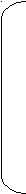 цитаткацитатныйцитировать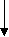 цитата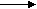 цитироватьсяцитированиепроцитироватьЦИТАТЫ(1)Сейчас, когда подумать стало труднее, чем оповестить о своих думах весь мир, в нашей жизни стали укореняться какие-то ошеломляющие нелепости, плоды новорусской образованщины. (2)Особенно здесь не повезло почему-то Суворову. (З)Нет-нет да и услышишь из уст телеобозревателя: мол, как говорил Суворов: тяжело в учении - легко в бою!Но ведь Суворов - великий человек, он в принципе не мог сказать такой глупости! (5)Уж кто-кто, а он-то понимал: в бою, где убивают твоих соратников, где на тебя с оружием в руках идет твой смертельный враг, не может быть легко! (б)Суворов же говорил нечто иное, а именно: тяжело в учении - легко в походе! (7)В походе, а не в бою! (8)Ибо нет ничего страшнее и тяжелее боя!(9)Еще более нелепо широко ныне распространившееся толкование суворовских слов, будто война не кончена, пока не похоронен последний солдат. (Ю)Поняв слово «похоронен» в буквальном смысле, добровольные могильщики, присвоив себе ничем не оправданную миссию завершителей Великой Отечественной войны, убеждают нас с телевизионных экранов: похоронены не все солдаты; война не окончена; героические подвиги русского воинства могут быть признаны лишь в тот момент, когда они, похоронщики, закопают в землю останки последнего русского солдата! (П)Да задумайтесь, что вы говорите! (12)Десятки тысяч солдат исчезли без следа, от них не осталось ни клочка плоти, они действительно пропали без вести. (13)Их невозможно похоронить! (14)И что же? (15)Не считать законченной ни одну войну в истории? (16)Да не проще ли предположить: вы не поняли, что сказал Суворов! (17)Он сказал: война, боевые действия не окончены, пока не похоронен, т. е. пока не убит, пока жив, пока держит в руках оружие и пока ведет бой последний солдат! (18)Это ведь и есть воинский долг: драться до последнего бойца. (19)И пока этот последний солдат не убит, образно говоря, не похоронен, война не закончена!(по Г. Смирнову)Если цитата приводится не полностью, то пропуск обозначается многоточием, которое ставится:- перед цитатой, синтаксически не связанной с авторским текстом для указания, что цитата приводится не с начала предложения;- в середине цитаты, когда пропущена часть текста внутри ее;- после цитаты(перед закрывающимися кавычками), когда цитируемое предложение приводится не до конца;- после цитаты, заканчивающейся многоточием, ставится точка, если цитата не является самостоятельным предложением;Если же цитата является самостоятельным предложением, то после кавычек точка не ставится, например,А: «Ц…»А, что «цитата…».- Не забываем, что у нас используются письменные кавычки (лапки), а не печатные кавычки (елочки).* Особо оформляются поэтические цитаты. В чем особенность их оформления? См. учебник, упр. 269 : (не заключаются в кавычки!)* - выразительное чтение- выводВнимание! Если после стихотворной цитаты текст продолжается, то тире ставится после стихотворной строкиVII. Самостоятельная работаВыполняя самостоятельную работу, вы должны будете продемонстрировать свое умение оформлять цитаты, вспомнить и процитировать необходимые по тексту пушкинские стихи; кроме этого в тексте допущены2 орфографические,3 пунктуальные и2 грамматические ошибкиПушкин! Когда произнос…шь его имя, сразу вспоминают...ся его______________, прочита.. .ые в детстве.А на смену им приходят вел...колепные стихи о дружбе и любви. На прот...жение всей жизни в его лирике появляют...ся образы друзей: __________________, _______________, _______________.Самому лучшему другу ________________ он посв…щает проникнове…ые строки______________________________________________________________________________________________________________________________________________________________________________ свид…тельствующ… о том, что дружба понимается поэтом, как высшая це…ость.Послание «К Чаадаеву», другу, ед...номышле.. .ику, содержит обращение к тем, кто связаны узами дружбы и общей целью: ____________________________________________________________________________________________________________________________________________________________________________________________________________________________________________________________________________________________________________________________________________________________ В отличии от дружбы, в которой Пушкин ценил постоянство, верность, любовь ра...матривалась им как чу...ство пр..ходящие. Оно мощный источник вдохновению. Пушкин не искал вечной любви, вечной для него была только потребность любить. Любовь для поэта - предмет высокой поэзии. «Стихотворения, в коих цель горячить воображение любострастными описаниями, говорил Пушкин, унижает поэзию». В любовных стихотворениях выраже...ы представления поэта о женщине, как об источнике красоты, г. ..рмонии. Пушкин любил женщин, он воспел женщину:____________________________________________________________________________________________________________________________________________________________________________________________________________________________________________________________________________________________________________________Пушкин всегда современен, потому что не могут быть несовременными дружба и любовь. Неслучайно Д.С.Мережковский писал, что Пушкина надо «почитать духом и сердцем».Контрольные задания:Озаглавьте текстПодберите, вставьте подходящие по смыслу цитаты; расставьте знаки препинания, пропущенные буквы.Найдите и исправьте 2 орфографические, 3 пунктуационные, 2 грамматические ошибки.Пушкин! Когда произносишь его имя, сразу вспоминаются его сказки, прочитанные в детстве.А на смену им приходят великолепные стихи о дружбе и любви. На протяжении всей жизни в < лирике появляются образы друзей: Пущина, Дельвига, Кюхельбекера.Самому лучшему другу, И.М.Пущину, он посвящает проникновенные строки:Мой первый друг, мой друг бесценныйИ я судьбу благословил...свидетельствующие о том, что дружба понимается поэтом как высшая ценность.Послание «К Чаадаеву», другу, единомышленнику, содержит обращение к тем, кто связан узам дружбы и общей целью:Пока свободою горим,Пока сердца для чести живыМой друг, Отчизне посвятимДуши прекрасные порывы.В отличии от дружбы, в которой Пушкин ценил постоянство, верность, любовь рассматривалась им как чувство преходящее. Оно мощный источник вдохновению. Пушкин не искал вечной любви, вечной для него была только потребность любить. Любовь для поэта - предмет высокой поэзии. «Стихотворения, в коих цель горячить воображение любострастными описаниями, говорил Пушкин, унижают поэзию». В любовных стихотворениях выражены представления поэта о женщине как об источнике красоты, гармонии. Пушкин любил женщин, он воспел женщину:Я помню чудное мгновенье:Передо мной явилась ты,Как мимолетное виденье,Как гений чистой красоты.Пушкин всегда современен, потому что не могут быть несовременными дружба и любовь. Неслучайно Д.С.Мережковский писал, что Пушкина надо «почитать духом и сердцем».Озаглавьте текстПодберите, вставьте подходящие по смыслу цитаты; расставьте знаки препинания, пропущенные буквы.Найдите и исправьте 2 орфографические, 3 пунктуационные, 2 грамматические ошибки.